2020年度日本学生支援機構給付奨学生（先行受付）募集のお知らせ○ 申込資格　：　2020年4月1日時点で在籍する日本人学部学生及び在日外国人学部学生（留学生除く）。※ 修業年限を超えている人（休学期間は含めない）は申し込みできません。※ 2020年4月1日時点で留年の人は申し込みできません。○ 初回振込日：　2020年4月21日（火）（予定）○ 申込書類配付期間 ： 2019年10月24日（木）～ 11月14日（木）（土・日・祝日を除く）○ 申込書類配付場所 ： 2020年4月1日現在の所属学部により下記のとおり異なります。○ 申込受付期間・受付場所・時間　：（注意）申込み手続きは、①申込書類提出 ②インターネットでの入力 ③マイナンバー提出書の郵送 が必要です。　　　　詳細は申込書類で確認してください。　※ 原則郵送での受付は行いません。○ 参考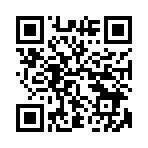 　・日本学生支援機構「奨学金の制度（給付型）」https://www.jasso.go.jp/shogakukin/kyufu/index.html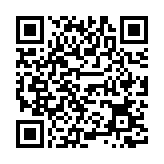 　・日本学生支援機構「進学資金シミュレーター」https://www.jasso.go.jp/shogakukin/oyakudachi/shogakukin-simulator.html　　※ 対象になるかの目安を調べることができます。実際の申込結果とは異なりますのでご注意ください。○ 問い合わせ先　・上記A）に該当する人〒153-8902　東京都目黒区駒場3-8-1東京大学教養学部等学生支援課奨学資金係　TEL：03-5454-6076,6075・上記B）に該当する人〒113-8654　東京都文京区本郷7-3-1東京大学本部奨学厚生課奨学チーム　TEL：03-5841-2520令和元年１０月２３日給付を希望する人は以下の申込資格等を確認して申し込んでください。詳細は申込書類を確認してください。所属申込書類提出期間申請場所・時間A）2020年4月1日時点で教養学部（前期及び後期課程）に在籍する者2019年11月6日（水）～ 11月19日（火）（土日祝日を除く）教養学部等学生支援課奨学資金係（駒場キャンパス アドミニストレーション棟７番窓口）午前9時30分 ～ 午後4時30分B）上記A以外の人（2020年4月1日時点で教養学部以外に在籍する者）2019年11月6日（水）～ 11月19日（火）（土日祝日を除く）本部奨学厚生課奨学チーム（本郷キャンパス 御殿下記念館横 学生支援センターM階）午前9時30分 ～ 午後4時30分